Resource Sheet 1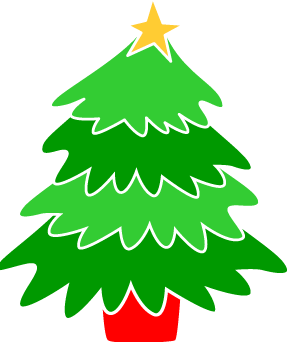 